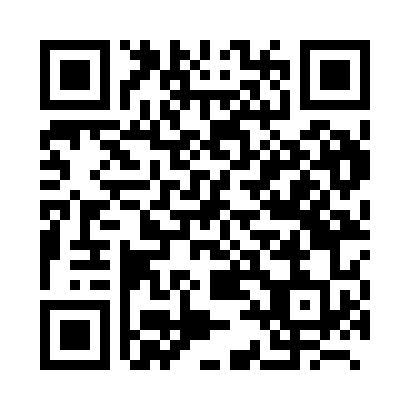 Prayer times for Bonsin, BelgiumMon 1 Apr 2024 - Tue 30 Apr 2024High Latitude Method: Angle Based RulePrayer Calculation Method: Muslim World LeagueAsar Calculation Method: ShafiPrayer times provided by https://www.salahtimes.comDateDayFajrSunriseDhuhrAsrMaghribIsha1Mon5:197:141:425:168:1110:002Tue5:167:121:425:178:1310:023Wed5:137:101:425:178:1510:044Thu5:117:071:415:188:1610:065Fri5:087:051:415:198:1810:086Sat5:057:031:415:208:1910:107Sun5:027:011:405:218:2110:128Mon5:006:591:405:218:2210:149Tue4:576:571:405:228:2410:1710Wed4:546:551:405:238:2610:1911Thu4:516:521:395:248:2710:2112Fri4:486:501:395:258:2910:2313Sat4:456:481:395:258:3010:2614Sun4:436:461:395:268:3210:2815Mon4:406:441:385:278:3410:3016Tue4:376:421:385:278:3510:3317Wed4:346:401:385:288:3710:3518Thu4:316:381:385:298:3810:3719Fri4:286:361:385:308:4010:4020Sat4:256:341:375:308:4210:4221Sun4:226:321:375:318:4310:4522Mon4:196:301:375:328:4510:4723Tue4:166:281:375:328:4610:5024Wed4:136:261:375:338:4810:5225Thu4:106:241:365:348:4910:5526Fri4:076:221:365:348:5110:5727Sat4:046:201:365:358:5311:0028Sun4:006:181:365:368:5411:0329Mon3:576:171:365:368:5611:0530Tue3:546:151:365:378:5711:08